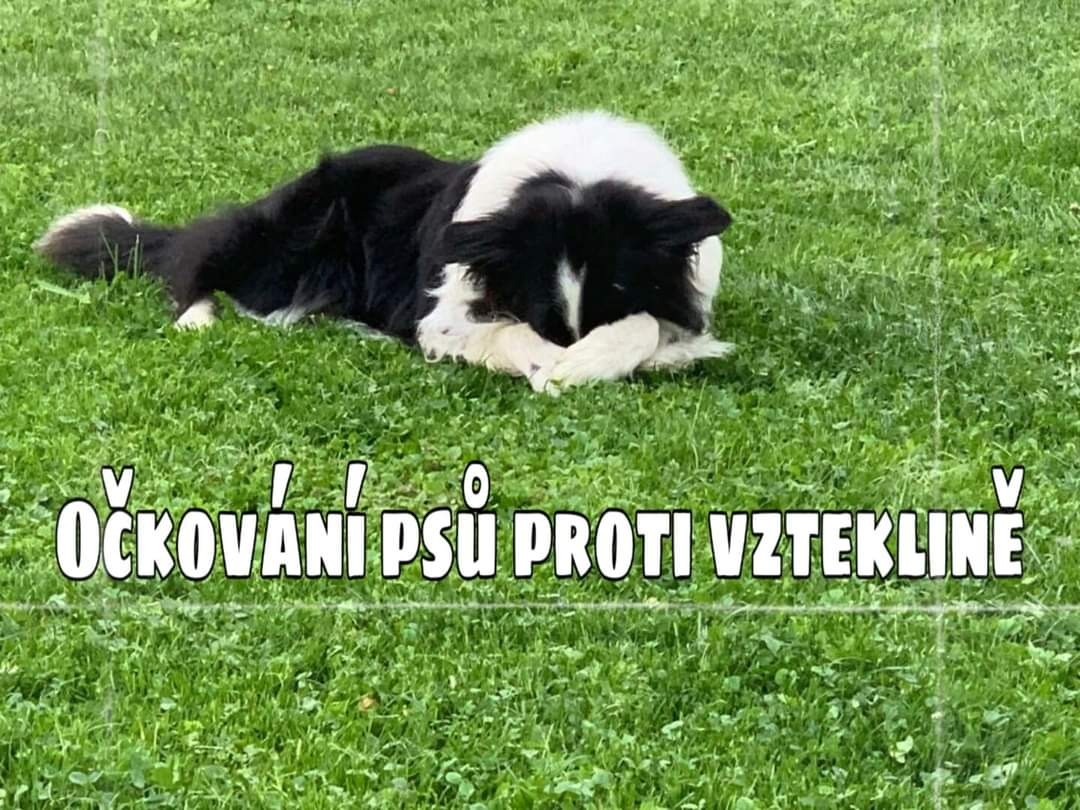 Dne 18.5.2021 od 17 hodin proběhne očkování psů proti vzteklině. Očkovat se bude na výletišti Visaláje. Cena 100,- Kč. Prosíme o dodržování všech opatření, nařízení a omezení stanovených vládou ČR.